Publicado en  el 06/03/2015 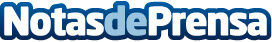 Indra presenta en el World ATM Congress sus sistemas de gestión de tráfico aéreo de última generaciónDatos de contacto:Nota de prensa publicada en: https://www.notasdeprensa.es/indra-presenta-en-el-world-atm-congress-sus_1 Categorias: E-Commerce http://www.notasdeprensa.es